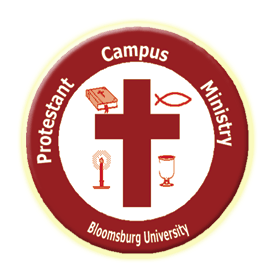 Protestant Campus Ministry Weekly UpdateAll are welcome to join us as we explore our faith, grow, learn, worship, and serve together!Final Exam Snack BasketFirst Presbyterian has kindly sent PCM a basket of yummy snacks as well as pencils and “post its.” Come by the office today or next week during my office hours to grab some study goodies or to hang out and study here! Christ’s peace and strength be with you as you complete your semester’s work!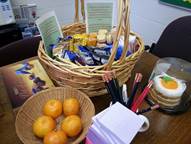 PCM HoodiesNow available for order - a navy blue hoodie with PCM’s logo and our theme verse for the school year (Isaiah 43:19). Order due by the end of next week, Dec 12 and we will have them early next semester. Approximate cost is $25 dollars (due after winter break). Come by the office or email Pastor Jill by Friday Dec 12 with your size (small, medium, large or extra large - standard unisex sizes).Advent ResourcesMay you find moments of quiet reflection and connection with Christ during the weeks leading up to Christmas. Below are some recommended resources that may help you prepare spiritually for Christmas amidst the busyness and fun of the season.What is Advent? See this “Advent in 2 Minutes” video: https://www.youtube.com/watch?v=S02KOlw7dlAAdvent devotionals and other resources:http://www.amazon.com/Watch-Light-Readings-Adv…/…/087486917Xhttp://www.androidpit.com/…/com.simexusa.adventdevotions2014http://d365.org/http://www.crivoice.org/advent1.htmlhttp://pray-as-you-go.org/prayer-resources/advent-retreat/http://godspace-msa.com/2013/…/13/advent-resources-for-2013/ MORE INFO…Join our Facebook group for another way to connect and keep updated:   https://www.facebook.com/groups/2202395536Visit our website for information on other upcoming events and opportunities:  http://bupcm.weebly.comContact one of our student leaders:Kasey Jones, Co-President, Worship Leader, krj51994@huskies.bloomu.eduZachary Gilbert, Co-President, PR/Website, zdg46897@huskies.bloomu.edu
Hasby Firdauz, Treasurer, Outreach Coordinator, hkf67021@huskies.bloomu.eduDarion Nomie, Secretary, Service Coordinator, dcn11871@huskies.bloomu.eduCome visit Pastor Jill:My office hours this semester in KUB 420 are…T, TH, F – 9:30 AM – 2:30 PMM – 10:00 AM – 12:30 PMYou can call or email to make an appointment or just come by to chat or for prayer. I’d love to meet with you!Rev. Jill YoungProtestant Campus MinisterBloomsburg University420 Kehr Union Building, Box 28570-389-4950
jyoung@bloomu.eduhttp://bupcm.weebly.comFind us on Facebook: Bloomsburg University Protestant Campus Ministry